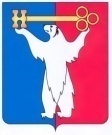 АДМИНИСТРАЦИЯ ГОРОДА НОРИЛЬСКАКРАСНОЯРСКОГО КРАЯПОСТАНОВЛЕНИЕ28.08.2020	                                         г. Норильск                                              № 464О внесении изменений в постановление Администрации города Норильска от 29.08.2014 № 498В целях урегулирования вопросов согласования правовых актов по кадровым вопросам,ПОСТАНОВЛЯЮ:1. Внести в постановление Администрации города Норильска от 29.08.2014        № 498 «О порядке замещения и освобождения должностей муниципальной службы и иных должностей в Администрации города Норильска» (далее - Постановление) следующие изменения:1.1. В пункте 7.1 Постановления слова «и к материальной ответственности за причиненный ущерб» исключить.1.2. Дополнить Постановление пунктом 7.11 следующего содержания:«7.11. Привлечение работника к материальной ответственности за причиненный ущерб осуществляется на основании правового акта Администрации, издаваемого должностным лицом, определенным Положением об организации работы по взысканию ущерба, причиненного бюджету муниципального образования город Норильск, муниципальному учреждению муниципального образования город Норильск, утвержденным распоряжением Администрации города Норильска.».1.3. В пункте 7.2 Постановления слова «и к материальной ответственности за причиненный ущерб» исключить.1.4. В пункте 7.5 Постановления слова «с пунктом 7.1» заменить словами «с пунктами 7.1, 7.11».1.5. Дополнить подпункт 8.1.1 Постановления абзацами вторым - пятым следующего содержания:«с работником Правового управления Администрации города Норильска, определенным приказом начальника Правового управления Администрации города Норильск (в случае временного отсутствия специалиста-юрисконсульта Управления по персоналу Администрации города Норильска) проекты распоряжений в отношении должностей, предусмотренных пунктом 1 настоящего постановления:- об установлении надбавки за выслугу лет;- об установлении классного чина и надбавки за классный чин;- о направлении в служебную командировку;».1.6. В подпункте 8.1.2 Постановления:1.6.1. абзац четвертый изложить в следующей редакции:«- проекты распоряжений о назначении пенсии за выслугу лет.».1.6.2. абзац пятый исключить;1.6.3. абзац шестой изложить в следующей редакции:«При направлении на согласование начальнику Правового управления Администрации города Норильска проектов распоряжений, указанных в абзаце четвертом настоящего подпункта, к проектам распоряжений прикладываются копии всех документов, необходимых для принятия решения о назначении пенсии за выслугу лет.».1.7. В пункте 8.2 Постановления слова «(в случае его временного отсутствия - с работником Правового управления Администрации, определенным приказом начальника Правового управления Администрации города Норильска)» исключить.1.8. В пункте 8.5 Постановления:1.8.1. в абзацах четвертом, пятом слова «(в случае его временного отсутствия - с работником Правового управления Администрации, определенным приказом начальника Правового управления Администрации города Норильска)» исключить;1.8.2. в абзаце шестом слова «(Правовое управление Администрации)» исключить;1.8.3. в абзаце седьмом слова «(начальник Правового управления Администрации города Норильска)» исключить.Исполняющий полномочия Главы города Норильска                                                                               Н.А. Тимофеев